MIDTERM CAT EXAMS 2024BIOLOGYFORM 1NAME……………………………….…...................................……….CLASS………….ADM……..Give three differences between plants and animals(3mks)What is the term used for the intake of oxygen and release of carbon (iv)oxide by living organisms?(1mk)Define the following terms:celltissue an organan organ system  (8mks)List four differences between light and electron microscope(8mks) Study instrument below and answer the following questions.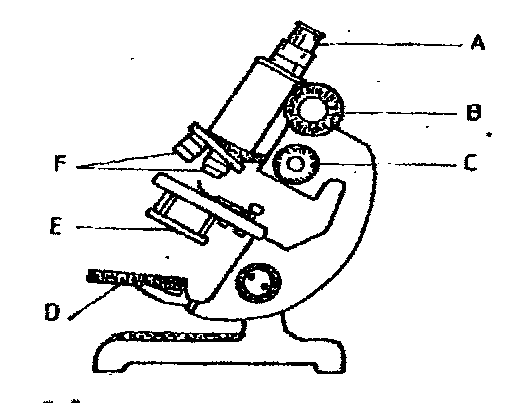 Name the parts labelled A, B, C, D, E and F.					(6 marks)State the functions of the following cell organelles:                                       (4 marks)RibosomeGolgi apparatusLysosomeNucleusExplain how the following factors affect diffusion:Diffusion gradientThickness of tissuesTemperature          (6mks )List five skills  that are gained on studying biology(5mks)State five rules that should be observed when handling a light microscope(5mks)    Define the term nutrition(2mks )Distinguish between autotrophism and heterotrophism (2mks) Explain four roles of osmosis in living organisms (8mks )A student observing a leg of an insect under a hand lens made a drawing of the leg whose length was 4cm with a magnification of ×2 what was the actual length of the leg?  (3mks )